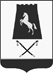 ПОСТАНОВЛЕНИЕАДМИНИСТРАЦИИ АЛЕКСАНДРОВСКОГО МУНИЦИПАЛЬНОГО РАЙОНА СТАВРОПОЛЬСКОГО КРАЯ04 октября 2018г.                        с. Александровское                                            №709Об утверждении административного регламента предоставления архивным отделом администрации Александровского муниципального района Ставропольского края государственной услуги «Информационное обеспечение граждан, организаций и общественных объединений по документам Архивного фонда Ставропольского края, находящимся на временном хранении в архивном отделе администрации Александровского муниципального района Ставропольского края»В соответствии с Федеральным законом от 19 июля 2018 года №204-ФЗ «О внесении изменений в Федеральный закон "Об организации предоставления государственных и муниципальных услуг" в части установления дополнительных гарантий граждан при получении государственных и муниципальных услуг», постановлением администрации Александровского муниципального района Ставропольского края от 30 апреля 2010 г. №222 «О порядке разработки и утверждения административных регламентов исполнения муниципальных функций (предоставления муниципальных услуг) в Александровском муниципальном районе Ставропольского края» (с изменениями, внесенными постановлениями администрации Александровского муниципального района Ставропольского края от 16 мая 2011 г. №340, от 01 апреля 2016 г. №142, от 03 апреля 2017 г. №173, от 05 мая 2017 г. №234), администрация Александровского муниципального района Ставропольского краяПОСТАНОВЛЯЕТ:1. Утвердить административный регламент предоставления архивным отделом администрации Александровского муниципального района Ставропольского края государственной услуги «Информационное обеспечение граждан, организаций и общественных объединений по документам Архивного фонда Ставропольского края, находящимся на временном хранении в архивном отделе администрации Александровского муниципального района Ставропольского края»,2. Признать утратившими силу постановления администрации Александровского муниципального района Ставропольского края:от 06 ноября 2015 г.  № 522 "Об утверждении административного регламента предоставления архивным отделом администрации Александровского муниципального района Ставропольского края государственной услуги «Ин-2формационное обеспечение граждан, организаций и общественных объеди-нений по документам Архивного фонда Ставропольского края, находящимся на временном хранении в архивном отделе	администрации Александровского муниципального района Ставропольского края»;от 29 мая 2017 г.  № 303 «О внесении изменений в Административный регламент предоставления архивным отделом администрации Александровского муниципального района Ставропольского края государственной услуги «Информационное обеспечение граждан, организаций и общественных объединений по документам Архивного фонда Ставропольского края, находящимся на временном хранении в архивном отделе	администрации Александровского муниципального района Ставропольского края», утвержденный постановлением администрации Александровского муниципального района Ставропольского края от 06 ноября 2015 г. № 522»;от 12 октября 2017 г.  № 681 «О внесении изменений в Административный регламент предоставления архивным отделом администрации Александровского муниципального района Ставропольского края государственной услуги «Информационное обеспечение граждан, организаций и общественных объединений по документам Архивного фонда Ставропольского края, находящимся на временном хранении в архивном отделе	 администрации Александровского  	муниципального района Ставропольского края», утвержденный постановлением администрации Александровского муниципального района Ставропольского края от 06 ноября 2015 г. № 522»;от 18 апреля 2018 г.  № 242 «О внесении изменений в Административный регламент предоставления архивным отделом администрации Александровского муниципального района Ставропольского края государственной услуги «Информационное обеспечение граждан, организаций и общественных объединений по документам Архивного фонда Ставропольского края, находящимся на временном хранении в архивном отделе	 администрации Александровского	муниципального района Ставропольского края», утвержденный постановлением администрации Александровского муниципального района Ставропольского края от 06 ноября 2015 г. № 522».3. Контроль за выполнением настоящего постановления возложить на управляющего делами администрации Александровского муниципального района Ставропольского края Чернову С.С.4. Настоящее постановление вступает в силу со дня его обнародования.Глава Александровскогомуниципального районаСтавропольского края					      	               Л.А.МаковскаяАдминистративный регламентпредоставления архивным отделом администрации Александровского муниципального района Ставропольского края государственной услуги «Информационное обеспечение граждан, организаций и общественных объединений по документам Архивного фонда Ставропольского края, находящимся на временном хранении в архивном отделе администрации Александровского муниципального района Ставропольского края»I. Общие положения 1.1. Предмет регулирования административного регламента 1.1.1. Административный регламент предоставления архивным отделом администрации Александровского муниципального района Ставропольского края (далее – архивный отдел) государственной услуги «Информационное обеспечение граждан, организаций и общественных объединений по документам Архивного фонда Ставропольского края, находящимся на временном хранении в архивном отделе администраций Александровского муниципального района Ставропольского края» (далее соответственно – административный регламент, государственная услуга) определяет сроки и последовательность действий (административных процедур), а также порядок взаимодействия между должностными лицами администрации Александровского муниципального района Ставропольского края при предоставлении государственной услуги в целях повышения качества информационного обеспечения физических и юридических лиц. 1.1.2. Государственная услуга предоставляется администрацией Александровского муниципального района Ставропольского края в соответствии с Законом Ставропольского края от 31 декабря 2004 г. № 122-кз «О наделении органов местного самоуправления муниципальных образований в Ставропольском крае отдельными государственными полномочиями Ставропольского края по формированию, содержанию и использованию Архивного фонда Ставропольского края».  Информирование, прием и выдачу документов может осуществлять муниципальное казенное учреждение «Многофункциональный центр предоставления государственных и муниципальных услуг в Александровском муниципальном районе Ставропольского края» (далее – МФЦ).1.1.3. Исполнение обращений российских и иностранных граждан, а также лиц без гражданства, связанных с реализацией их законных прав и сво-2бод, оформление в установленном порядке архивных выписок, справок, копии, направляемых в иностранные государства, осуществляется в соответствии с административными регламентами Федерального архивного агентства, комитета Ставропольского края по делам архивов.1.2. Круг заявителей 1.2.1. Получатели государственной услуги (далее – заявители): а) граждане Российской Федерации; б) юридические лица (за исключением государственных органов и их территориальных органов, органов государственных внебюджетных фондов и их территориальных органов, органов местного самоуправления) либо их уполномоченные представители; в) иные лица, имеющие право на получение государственной услуги в соответствии с законодательством Российской Федерации либо в силу наделения их заявителями в порядке, установленном законодательством Российской Федерации, полномочиями выступать от их имени. 1.3. Требования к порядку информирования о предоставлении  государственной услуги1.3.1. Заявители получают информацию по вопросам предоставления государственной услуги: а) при непосредственном обращении в архивный отдел или Многофункциональный центр предоставления государственных и муниципальных услуг (далее – многофункциональный центр); б) по телефону; в) по факсимильной связи; г) по электронной почте; д) на официальном сайте администрации; е) с использованием федеральной государственной информационной системы «Единый портал государственных и муниципальных услуг (функций)» (далее – Единый портал), www.gosuslugi.ru; ж) с использованием государственной информационной системы Ставропольского края «Портал государственных и муниципальных услуг (функций, предоставляемых (исполняемых) органами исполнительной власти Ставропольского края и органами местного самоуправления муниципальных образований Ставропольского края» (далее – региональный портал), www.26gosuslugi.ru.1.3.2. Архивный отдел располагается по адресу: Ставропольский край, Александровский район, село Александровское, ул. Войтика 8.График работы архивного отдела: ежедневно с 8.00 до 17.00 (кроме выходных и праздничных дней), в предпраздничные дни — с 8.00 до 16.00, перерыв с 12.00 до 13.00 часов.1.3.3. Справочные телефоны: 8(86557) 2-19-44, факс архивного отдела: 8(86557)2-19-44.31.3.4. Адрес официального сайта администрации Александровского муниципального района Ставропольского края (далее - официальный сайт), на котором расположена страница архивного отдела: aleksadmin@mail.ru, раздел «Администрация района - Отделы и управления администрации - Архивный отдел»; адрес электронной почты архивного отдела: arhivaleks @mail.ru. 1.3.5. Информация о месте нахождения и графике работы МКУ АМР «Многофункциональный центр предоставления государственных и муниципальных услуг» (далее - многофункциональный центр), телефоны, адреса сайтов указаны в приложении 6 к настоящему регламенту.1.3.6. Информация о месте нахождения и графике работы территориально обособленных структурных подразделений многофункционального центра, телефоны, адреса сайтов указаны в приложении 7 к настоящему регламенту. 1.3.7. При консультировании по телефону либо при непосредственном обращении граждан в архивный отдел, многофункциональный центр должностное лицо архивного отдела, многофункционального центра дает исчерпывающую информацию по вопросам предоставления государственной услуги. Если принявший телефонный звонок не имеет возможности ответить на поставленный вопрос, он должен сообщить заявителю номер телефона, по которому можно получить необходимую информацию.1.3.8. По обращениям, поступившим по электронной почте, на официальный сайт, через Единый портал или региональный портал информация о предоставлении государственной услуги направляется на электронный адрес заявителя в срок, не превышающий трех рабочих дней со дня поступления обращения.  1.3.9. На информационном стенде, в месте предоставления государственной услуги, на официальном сайте размещается информация, необходимая для предоставления государственной услуги: а) административный регламент предоставления государственной услуги; б) термины и определения, которые необходимо знать и применять при обращении в архивный отдел;  в) наиболее часто задаваемые вопросы и ответы на них;  г) образцы заявлений (приложения 1, 2 к настоящему административному регламенту); д) перечень документов, предоставляемых заявителем в архивный отдел и требования к этим документам; е) блок-схема, содержащая последовательность действий при предоставлении государственной услуги (приложение 5 к настоящему административному регламенту); ж) почтовый адрес, телефон, адреса электронной почты и официального сайта администрации Новоселицкого муниципального района Ставропольского края, комитета Ставропольского края по делам архивов (далее - комитет), многофункционального центра; 4з) номер кабинета, в котором предоставляется государственная услуга, фамилия, имя, отчество и должность соответствующего должностного лица архивного отдела. 1.3.10. На Едином портале и региональном портале размещается информация, необходимая для предоставления государственной услуги: а) административный регламент предоставления государственной услуги; б) образцы заявлений (приложения 1, 2 к настоящему административному регламенту); в) перечень документов, предоставляемых заявителем в архивный отдел и требования к этим документам;г) почтовый адрес, телефон, адреса электронной почты и официального сайта администрации Александровского муниципального района Ставропольского края, комитета Ставропольского края по делам архивов (далее - комитет), многофункционального центра. II. Стандарт предоставления государственной услуги 2.1. Наименование государственной услуги 2.1.1. Государственная услуга «Информационное обеспечение граждан, организаций и общественных объединений по документам Архивного фонда Ставропольского края, находящимся на временном хранении в архивном отделе администрации Александровского муниципального района Ставропольского края».  Государственная услуга включает в себя следующие подуслуги: информационное обеспечение граждан, организаций и общественных объединений по документам Архивного фонда Ставропольского края, находящимся на временном хранении в архивном отделе администрации Александровского муниципального района Ставропольского края; выдача копий архивных документов, подтверждающих право на владение землей по документам Архивного фонда Ставропольского края, находящимся на временном хранении в архивном отделе администрации Александровского муниципального района Ставропольского края.2.2.Наименование органа, предоставляющего государственную услугу2.2.1.Государственную услугу предоставляет архивный отдел администрации Александровского муниципального района Ставропольского края.2.2.2. Запрещено требовать от заявителя осуществления действий, в том числе согласований, необходимых для получения государственной услуги и связанных с обращением в иные организации, участвующие в предоставлении государственной услуги, за исключением получения услуг, включенных в перечень ﷟ услуг, которые являются необходимыми и обязательными для предоставления органами исполнительной власти Ставропольского края государственных услуг и предоставляются организациями, участвующими в предо -5ставлении государственных услуг, утвержденный постановлением Правительства Ставропольского края от 24 июня 2011 г. № 250-п. 2.3. Описание результата предоставления государственной услуги2.3.1. Результатом предоставления подуслуги, указанной в подпункте 1) пункта 2.1.1 настоящего Административного регламента, государственной услуги является направление заявителю: а) архивных справок, архивных выписок, архивных копий запрашиваемых документов; б) уведомления об отсутствии запрашиваемых сведений и/или о пересылке обращения в другие органы государственной власти, органы местного самоуправления, организации, или отказе в приеме документов, отказе в предоставлении государственной услуги. 2.3.2. Результатом предоставления подуслуги, указанной в подпункте 2) пункта 2.1.1 настоящего Административного регламента, государственной услуги является направление заявителю: а) архивных выписок, архивных копий запрашиваемых документов; б) уведомления об отсутствии запрашиваемых сведений и/или о пересылке обращения в другие органы государственной власти, органы местного самоуправления, организации, или отказе в приеме документов, отказе в предоставлении государственной услуги. 2.4. Срок предоставления государственной услуги, в том числе с учетом необходимости обращения в иные организации, участвующие в предоставлении государственной услуги, срок приостановления предоставления государственной услуги в случае, если возможность приостановления предусмотрена нормативными правовыми актами Российской Федерации, нормативными правовыми актами Ставропольского края, сроки выдачи (направления) документов, являющихся результатом предоставления государственной услуги2.4.1. Государственная услуга предоставляется в течение 25 дней со дня регистрации обращения, если не установлен более короткий срок предоставления государственной услуги. 2.4.2. В исключительных случаях, а также в случае направления архивным отделом запроса в органы государственной власти, местного самоуправления или организации для получения документов, необходимых для рассмотрения обращения, срок предоставления государственной услуги может быть продлен руководителем архивного отдела, но не более чем на 30 дней, с обязательным уведомлением заявителя о продлении срока рассмотрения обращения. 2.4.3. При поступлении обращения, ответ, на которое не может быть дан без предоставления уточненных сведений, архивный отдел в пятидневный срок запрашивает у заявителя необходимые сведения в соответствии с пунктом 6 статьи 7 Федерального закона «Об организации предоставления государственных и муниципальных услуг». Срок предоставления государственной 6услуги в таком случае исчисляется с момента получения архивным отделом уточненных сведений.  2.4.4. В случае отсутствия в архивном отделе запрашиваемых документов, обращение в течение 5 дней со дня его регистрации пересылается в орган или организацию по месту их хранения с уведомлением заявителя о пересылке обращения. 2.4.5. В случае представления документов через многофункциональный центр срок предоставления государственной услуги увеличивается на 2 рабочих дня. 2.4.6. Срок выдачи (направления) документов, являющихся результатом предоставления государственной услуги, составляет 1 рабочий день. 2,5, Перечень нормативных правовых актов Российской Федерации и нормативных правовых актов Ставропольского края, регулирующих предоставление государственной услуги, с указанием их реквизитов и источников официального опубликования2.5.1. Предоставление государственной услуги осуществляется в соответствии со следующими нормативными правовыми актами: Закон Российской Федерации от 21 июля 1993 г. № 5485-1 «О государственной тайне»; Федеральный закон от 22 октября 2004 г. № 125-ФЗ «Об архивном деле в Российской Федерации»; Федеральный закон от 02 мая 2006 г. № 59-ФЗ «О порядке рассмотрения обращений граждан Российской Федерации»;Федеральный закон от 27 июля 2006 г. № 149-ФЗ «Об информации, информационных технологиях и о защите информации»; Федеральный закон от 27 июля 2010 г. № 210-ФЗ «Об организации предоставления государственных и муниципальных услуг»; Федеральный закон от 06 апреля 2011 г. № 63-ФЗ «Об электронной подписи»; постановление Правительства Российской Федерации от 16 августа 2012 г. № 840 «О порядке подачи и рассмотрения жалоб на решения и действия (бездействие) федеральных органов исполнительной власти и их должностных лиц, федеральных государственных служащих, должностных лиц государственных внебюджетных фондов Российской Федерации»; 7постановление  Правительства Российской Федерации от 26 марта 2016 г. № 236 «О требованиях к предоставлению в электронной форме государственных и муниципальных услуг»; Закон Ставропольского края от 31 декабря 2004 г. № 122-кз «О наделении органов местного самоуправления муниципальных образований в Ставропольском крае отдельными государственными полномочиями Ставропольского края по формированию, содержанию и использованию Архивного фонда Ставропольского края»; Закон Ставропольского края от 28 июля 2005 г. № 35-кз «Об архивном деле в Ставропольском крае»; Закон Ставропольского края от 12 ноября 2008 г. № 80-кз «О дополнительных гарантиях права граждан Российской Федерации на обращение в Ставропольском крае»; приказ Министерства культуры и массовых коммуникаций Российской Федерации от 18 января 2007 г. № 19 «Об утверждении Правил организации хранения, комплектования, учета и использования документов Архивного фонда Российской Федерации и других архивных документов в государственных и муниципальных архивах, музеях и библиотеках, организациях Российской академии наук»; распоряжение Правительства Ставропольского края от 25 января 2006 г. № 10-рп «О разграничении собственности между Ставропольским краем и муниципальными образованиями Ставропольского края на архивные документы, созданные до образования муниципальных образований Ставропольского края или изменения их статуса»13; постановление Правительства Ставропольского края от 25 июля 2011 г. № 295-п «Об утверждении Порядка разработки и утверждения органами исполнительной власти Ставропольского края административных регламентов предоставления государственных услуг, Порядка разработки и утверждения органами исполнительной власти Ставропольского края административных регламентов исполнения государственных контрольных (надзорных) функций и Порядка проведения экспертизы проектов административных регламентов предоставления государственных услуг и проектов административных регламентов исполнения государственных контрольных  (надзорных) функций»14; Положение об архивном отделе; Устав многофункционального центра; настоящий Административный регламент. 82.6. Исчерпывающий перечень документов, необходимых в соответствии с нормативными правовыми актами Российской Федерации и нормативными правовыми актами Ставропольского края для предоставления государственной услуги2.6.1. Для предоставления государственной услуги необходимо обращение заявителя, которое может быть направлено в архивный отдел или в многофункциональный центр, на официальный сайт, по электронной почте, по факсимильной связи, с использованием Единого портала, регионального портала. Под обращениями в Административном регламенте понимаются поступившие в письменной или в электронной форме тематические, генеалогические, социально-правовые запросы граждан, организаций и общественных объединений о предоставлении сведений по документам государственной собственности Ставропольского края, находящимся на временном хранении в архивном отделе. 2.6.2. В обращении, в том числе, поступившем в электронной форме, должны быть указаны: а) наименование архивного отдела либо должность, фамилия, имя, отчество соответствующего должностного лица, которому оно адресовано;  б) наименование обратившегося юридического лица (для граждан - фамилия, имя и отчество); в) почтовый и/или электронный адрес заявителя; г) интересующие заявителя сведения; д) личная подпись (простая электронная подпись) руководителя организации, гражданина;  е) дата отправления обращения. 2.6.3. При обращении в архивный отдел, многофункциональный центр за подуслугой, указанной в подпункте 1) пункта 2.1.1 настоящего административного регламента заявитель представляет оригиналы документов: а) паспорт либо иной документ, удостоверяющий личность; б) подтверждающих полномочия третьих лиц выступать от имени заявителя, предусмотренных законодательством Российской Федерации; в) подтверждающих согласие лица, не являющегося заявителем, или его законного представителя на обработку персональных данных указанного лица, в случае, если для предоставления государственной услуги необходима обработка его персональных данных. Должностное лицо, ответственное за прием и регистрацию документов, возвращает заявителю оригиналы документов, предусмотренных подпунктами а), б); оригинал документа, предусмотренного подпунктом в), приобщается к заявлению.  Должностное лицо, ответственное за прием и регистрацию документов, осуществляет копирование документов, предусмотренных подпунктом а), б), и приобщает их к заявлению.  92.6.4. При обращении в архивный отдел, многофункциональный центр за подуслугой, указанной в подпункте 2) пункта 2.1.1 настоящего административного регламента заявитель представляет оригиналы документов: а) паспорт либо иной документ, удостоверяющий личность; б) подтверждающих полномочия третьих лиц выступать от имени заявителя, предусмотренных законодательством Российской Федерации; в) правоустанавливающих на земельный участок, права на который не зарегистрированы в Едином государственном реестре прав на недвижимое имущество и сделок с ним; г) подтверждающих согласие лица, не являющегося заявителем, или его законного представителя на обработку персональных данных указанного лица, в случае, если для предоставления государственной услуги необходима обработка его персональных данных. Должностное лицо, ответственное за прием и регистрацию документов, возвращает заявителю оригиналы документов, предусмотренных подпунктами а), б), в); оригинал документа, предусмотренного подпунктом г), приобщается к заявлению.  Должностное лицо, ответственное за прием и регистрацию документов, осуществляет копирование документов, предусмотренных подпунктами а), б), в), и приобщает их к заявлению.  2.6.5. При направлении обращения в электронной форме: а) оформляются в соответствии с образцами заявлений (приложения 1-4 к настоящему административному регламенту); б) к обращению прилагаются копии документов, предусмотренных пунктом 2.6.4 настоящего административного регламента;  в) подписываются в соответствии с требованиями Федерального закона «Об электронной подписи» и статей 21.1 и 21.2 Федерального закона «Об организации предоставления государственных и муниципальных услуг»; г) направляются посредством Единого портала, регионального портала (без использования электронных носителей), электронной почты, официального сайта.  2.6.6. Форму обращения заявитель может получить: непосредственно в архивном отделе администрации Александровского муниципального района Ставропольского края по адресу, указанному в пункте 1.3.2 настоящего административного регламента; в многофункциональном центре по адресу, указанному в пункте 1.3.5 настоящего Административного регламента; в информационно-телекоммуникационной сети «Интернет» на официальном сайте, на Едином портале и региональном портале. 2.6.7. Заявитель имеет право представить документы: лично или через законного представителя в архивный отдел; лично или через законного представителя в многофункциональный центр; путем направления почтовых отправлений в архивный отдел; путем направления документов на Единый портал и/или региональный портал; путем направления документов на официальный сайт и/или по электронной почте. 102.6.8. Заявления и документы для получения государственной услуги в форме электронного документа направляются в порядке, установленном постановлением ﷟Правительства Российской Федерации от 07 июля 2011 г.  № 553 «О порядке оформления и представления заявлений и иных документов, необходимых для предоставления государственных и (или) муниципальных услуг, в форме электронных документов». 2.6.9. Представляемые заявителем документы должны быть: надлежащим образом оформлены и содержать все установленные для их идентификации реквизиты: наименование и адрес организации, выдавшей документ, должность и подпись подписавшего лица с расшифровкой, печать при наличии, дату выдачи документа, номер и серию (если есть) документа; документы не должны иметь серьезных повреждений, наличие которых не позволяет однозначно истолковать их содержание; четко и разборчиво напечатаны (написаны) синими или черными чернилами, в тексте документа не допускаются подчистки, приписки, наличие зачеркнутых слов, нерасшифрованные сокращения, исправления, за исключением исправлений, скрепленных печатью и заверенных подписью уполномоченного лица. Исполнение документов карандашом не допускается. 2.7. Исчерпывающий перечень документов, необходимых в соответствии с нормативными правовыми актами Российской Федерации и нормативными правовыми актами Ставропольского края для предоставления государственной услуги, которые находятся в распоряжении иных организаций, участвующих в предоставлении государственной услуги, и которые заявитель вправе представить, а также способы их получения заявителем, в том числе в электронной форме, порядок их представления2.7.1. Документов необходимых в соответствии с нормативными правовыми актами Российской Федерации и нормативными правовыми актами Ставропольского края для предоставления государственной услуги, которые находятся в распоряжении иных организаций, участвующих в предоставлении государственной услуги, и которые заявитель вправе представить, не имеется. 2.7.2. Архивный отдел не вправе требовать от заявителя: представления документов и информации или осуществления действий, представление или осуществление которых не предусмотрено нормативными правовыми актами, регулирующими отношения, возникающие в связи с предоставлением услуги;представления документов и информации, которые находятся в распоряжении органов, предоставляющих государственные и муниципальные услуги, иных государственных органов, органов местного самоуправления, либо подведомственных государственным органам или органам местного самоуправления организаций, участвующих в предоставлении государственных и муниципальных услуг, в соответствии с нормативными правовыми актами Российской Федерации, нормативными правовыми актами субъектов Российской Федерации, муниципальными правовыми актами, за исключением документов, включенных в предусмотренный действующим законода -11тельством Российской Федерации в сфере предоставления государственных и муниципальных услуг перечень документов. Заявитель вправе представить указанные в настоящем пункте документы и информацию по собственной инициативе;представления документов и информации, в том числе подтверждающих внесение заявителем платы за предоставление государственных и муниципальных услуг, которые находятся в распоряжении органов, предоставляющих государственные услуги, органов, предоставляющих муниципальные услуги, иных государственных органов, органов местного самоуправления либо подведомственных государственным органам или органам местного самоуправления организаций, участвующих в предоставлении государственных и муниципальных услуг, в соответствии с нормативными правовыми актами Российской Федерации, нормативными правовыми актами субъектов Российской Федерации, муниципальными правовыми актами, за исключением документов, включенных в определенный Федеральным законом от 27 июля 2010 года № 210-ФЗ «Об организации предоставления государственных и муниципальных услуг» перечень документов. Заявитель вправе представить указанные документы и информацию в органы, предоставляющие государственные услуги, и органы, предоставляющие муниципальные услуги, по собственной инициативе;осуществления действий, в том числе согласований, необходимых для получения услуги и связанных с обращением в иные государственные органы, органы местного самоуправления, организации, за исключением получения услуг и получения документов и информации, предоставляемых в результате предоставления услуг, включенных в утвержденный перечень услуг, которые являются необходимыми и обязательными для предоставления государственных и муниципальных услуг,  и предоставляются организациями, участвующими в предоставлении государственных и муниципальных услуг, в соответствии с Федеральным законом от 27 июля 2010 года № 210-ФЗ «Об организации предоставления государственных и муниципальных услуг».2.8. Исчерпывающий перечень оснований для отказа в приеме документов, необходимых для предоставления государственной услугиОснования для отказа в приеме документов, необходимых для предоставления государственной услуги не предусмотрены.2.9. Исчерпывающий перечень оснований для приостановления или отказа в предоставлении государственной услуги2.9.1. Ответ на обращение не дается в следующих случаях:а) в обращении не указаны сведения, предусмотренные подпунктами б)-д) пункта 2.6.2 Административного регламента; б) не представлены документы, указанные в пунктах 2.6.3, 2.6.4 настоящего Административного регламента;в) текст письменного обращения не поддается прочтению, о чем в течение 7 дней со дня регистрации обращения сообщается заявителю, если его фамилия и почтовый адрес поддаются прочтению;г) в случае наличия в обращении нецензурных либо оскорбительных выражений, угрозы жизни, здоровью и имуществу должностного лица, а также 12членов его семьи, архивный отдел вправе оставить обращение без ответа и сообщить заявителю, направившему обращение, о недопустимости злоупотребления правом;д) в случае, если в обращении содержатся вопросы, на которые неоднократно давались письменные ответы по существу в связи с ранее направленными обращениями, и при этом в обращении не приводятся новые доводы или обстоятельства, руководитель архивного отдела вправе принять решение о безосновательности очередного обращения и прекращении переписки с заявителем по данному вопросу, о данном решении уведомляется заявитель, направивший обращение;е) если ответ по существу поставленного в обращении вопроса не может быть дан без разглашения сведений, составляющих государственную или иную охраняемую федеральным законом тайну, заявителю, направившему обращение, сообщается о невозможности дать ответ в связи с недопустимостью разглашения указанных сведений.2.9.2. Заявитель уведомляется об отказе в рассмотрении его обращения в письменной форме в течение 3 дней со дня регистрации обращения по подпунктам а), б), г)-е) пункта 2.9.1 Административного регламента.	2.9.3. Обращение, в котором обжалуется судебное решение, в течение 7 дней со дня регистрации возвращается гражданину, направившему обращение, с разъяснением порядка  обжалования данного судебного решения. 	2.9.4. Оснований для приостановления предоставления государственной услуги не имеется.  2.10. Перечень услуг, необходимых и обязательных для предоставления государственной услуги, в том числе сведения о документе (документах), выдаваемом (выдаваемых) иными организациями, участвующими в предоставлении государственной услуги 2.10.1. Услуг, необходимых и обязательных для предоставления государственной услуги, а также организаций, участвующих в предоставлении государственной услуги, не имеется. 2.11. Порядок, размер и основания взимания государственной пошлины или иной платы, взимаемой за предоставление государственной услуги 2.11.1. Архивный отдел предоставляет государственную услугу бесплатно. 2.12. Максимальный срок ожидания в очереди при подаче запроса и при получении результата предоставления государственной услуги 2.12.1. Время ожидания заявителя в очереди при подаче обращения не должно превышать 15 минут. 2.12.2. При получении заявителем результата предоставления государственной услуги время ожидания не должно превышать 15 минут. 2.13. Срок и порядок регистрации запроса заявителя о предоставлении государственной услуги и услуг, необходимых и обязательных для предоставления государственной услуги, в том числе в электронной форме2.13.1. Регистрация обращения заявителя осуществляется в течение 1 дня в порядке, установленном разделом 3.2 настоящего Административного регламента.132.13.2. Обращения о предоставлении государственной услуги, поступившие в форме электронного документа, распечатываются на бумажном носителе и подлежат регистрации в срок, установленный пунктом 2.13.1 Административного регламента. 2.13.3. При поступлении обращения в форме электронного документа с указанием адреса электронной почты и/или почтового адреса, заявителю направляется уведомление о приеме обращения к рассмотрению или мотивированный отказ в рассмотрении.  2.13.4. Услуг, необходимых и обязательных для предоставления государственной услуги, не имеется. 2.14. Требования к помещениям, в которых предоставляется государственная услуга, к местам ожидания и приема заявителей, размещению и оформлению визуальной, текстовой и мультимедийной информации о порядке предоставления государственной услуги2.14.1. Помещение архивного отдела оборудуется информационной табличкой (вывеской), содержащей следующую информацию об архивном отделе, предоставляющем государственную услугу: наименование; режим работы; адрес официального сайта;адрес электронной почты; номера телефонов для справок.  2.14.2. Помещение архивного отдела, в котором предоставляется государственная услуга, должно соответствовать санитарно-эпидемиологическим правилам и нормативам «Гигиенические требования к персональным электронно-вычислительным машинам и организации работы. Сан Пин 2.2.2/2.4.1340-03», утвержденным Главным государственным санитарным врачом Российской Федерации 30 мая 2003 года. 2.14.3. Указанное помещение располагается с учетом пешеходной доступности для заявителей от остановок общественного транспорта (не более 10 минут пешком). Вход и выход из помещения оборудуется соответствующими указателями.  2.14.4. Архивный отдел обеспечивает беспрепятственный доступ инвалидов и других маломобильных групп населения к помещениям архивного отдела, в которых предоставляется государственная услуга, в соответствии с законодательством Российской Федерации и законодательством Ставропольского края о социальной защите инвалидов». В случаях, если помещения архивного отдела, в которых предоставляется государственная услуга, невозможно полностью приспособить с учетом потребности инвалидов, администрация Александровского муниципального района Ставропольского края до его реконструкции или капитального ремонта принимает согласованное с одним из общественных объединений инвалидов, осуществляющих свою деятельность на территории муниципального района, меры для обеспечения доступа инвалидов к помещениям архивного 14отдела, в которых предоставляется государственная услуга либо, когда это возможно, обеспечивает предоставление государственной услуги по месту жительства инвалида или в дистанционном режиме. 2.14.5. Сектор ожидания и информирования заявителей должен соответствовать комфортным условиям для заявителей, оборудуется столами и стульями для возможности оформления обращения, а также информационным стендом (материалами). 2.14.6. Информационный стенд (материалы) должен содержать сведения, указанные в пункте 1.3.10 настоящего административного регламента. 2.15. Показатели доступности и качества предоставления государственной услуги, в том числе количество взаимодействий заявителя с должностными лицами при предоставлении государственной услуги и их продолжительность, возможность получения информации о ходе предоставления государственной услуги, в том числе с использованием информационно-коммуникационных технологий 2.15.1. Основными показателями доступности предоставления государственной услуги являются: удобство и доступность получения заявителем информации о порядке предоставления государственной услуги; наличие образцов заявлений для получения государственной услуги, в том числе в электронной форме (приложения 1, 2 к настоящему административному регламенту); возможность направления заявителем обращения и документов к нему в удобной для него форме: при личном обращении, по факсимильной связи, почте, электронной почте, на официальный сайт, в многофункциональный центр, с использованием Единого портала, регионального портала. 2.15.2. В любое время с момента регистрации обращения заявитель имеет право знакомиться с документами и материалами, касающимися рассмотрения обращения, если это не затрагивает права, свободы и законные интересы других лиц и если в указанных документах и материалах не содержатся сведения, составляющие государственную или иную охраняемую федеральным законодательством тайну. Информация о рассмотрении обращений, предоставляемая исполнителем при личном обращении заявителя, по телефону или с использованием информационно-телекоммуникационных сетей общего пользования: а) дата получения обращения и его регистрации; б) о должностном лице, которому поручено рассмотрение обращения; в) об отказе в рассмотрении обращения; г) о продлении срока рассмотрения обращения; д) о результатах рассмотрения обращения. 2.15.3. Основными показателями качества предоставления государственной услуги являются: достоверность предоставляемой заявителю информации; полнота информации по сути обращения заявителя; объективное, всестороннее и своевременное рассмотрение обращения;15возможность получения государственной услуги по месту обращения; возможность подачи обращения и получения результата предоставления государственной услуги в многофункциональном центре. III. Состав, последовательность и сроки выполнения административных процедур, требования к порядку их выполнения, в том числе особенности выполнения административных процедур (действий) в электронной форме, а также особенности выполнения процедур(действий) в многофункциональных центрах3.1. Описание последовательности действий при предоставлении государственной услуги 3.1.1. Предоставление государственной услуги, в том числе в электронной форме, включает в себя следующие административные процедуры: 	информирование и консультирование заявителя по вопросу предоставления государственной услуги прием и регистрация обращения; 	рассмотрение обращения, принятие решения о предоставлении (отказе в предоставлении) государственной услуги; 	подготовка ответа заявителю;	регистрация и направление ответа заявителю. 3.1.2. По запросу заявителя направляется информация о ходе рассмотрения обращения, в том числе в электронной форме, на любом этапе предоставления государственной услуги. 3.2.  Информирование и консультирование заявителя по вопросу предоставления государственной услуги3.2.1. Основанием для начала административной процедуры является обращение заявителя лично или посредством телефонной связи в архивный отдел. 3.2.2. Административная процедура осуществляется в день обращения заявителя. Общий максимальный срок выполнения административной процедуры 20 минут. 3.2.3 Указанная административная процедура выполняется должностным лицом архивного отдела. Должностное лицо архивного отдела: предоставляет информацию о нормативных правовых актах, регулирующих порядок предоставления государственной услуги; разъясняет порядок, условия и сроки предоставления государственной услуги; выдает образцы заявлений и список документов, необходимых для предоставления государственной услуги; разъясняет порядок заполнения заявлений, порядок сбора необходимых документов и требования, предъявляемые к ним. Результатом административной процедуры является, в зависимости от способа обращения, предоставление заявителю информации о порядке предоставления государственной услуги и (или) выдача заявителю перечня документов, необходимых для предоставления государственной услуги. 163.2.6. Должностное лицо архивного отдела регистрирует факт обращения заявителя в журнале по форме, устанавливаемой архивным отделом. 3.2.7.Критерием принятия решения об информировании и консультировании заявителя по вопросу предоставления государственной услуги является обращение заявителя. 3.2.8. Способом фиксации результата выполнения административной процедуры является занесение факта обращения заявителя в журнал. 3.3. Прием и регистрация обращения Основанием для начала административной процедуры является поступление обращения заявителя в архивный отдел.  Выполняет данную административную процедуру должностное лицо, ответственное за прием и регистрацию документов (далее - должностное лицо, ответственное за прием и регистрацию). При личном представлении заявителем обращения о предоставлении государственной услуги должностное лицо, ответственное за прием и регистрацию, удостоверяет личность заявителя, принимает обращение о предоставлении государственной услуги и регистрирует его.По просьбе заявителя при его личном обращении на копии или втором экземпляре обращения должностное лицо, ответственное за прием и регистрацию, делает отметку о дате приема обращения, количестве принятых листов и сообщает телефон для справок по обращениям заявителей. Должностное лицо, ответственное за прием и регистрацию, в течение 1 дня с момента приема обращения, поступившего почтой: проверяет правильность адресования корреспонденции и целостность упаковки, возвращает на почту ошибочно поступившие в архивный отдел (не по адресу) письма; вскрывает конверты, проверяет наличие обращений и документов к ним, к обращению прилагает конверт (при поступлении обращения почтой); составляет акт в двух экземплярах на письма, поступившие с денежными знаками (кроме изъятых из обращения), ценными бумагами (облигациями, акциями и т.д.), подарками, а также на заказные письма с уведомлением, в которых при вскрытии не обнаружилось письменного вложения, а также в случаях, когда в конвертах обнаруживается недостача документов, указанных в описях на ценные письма.Один экземпляр акта хранится у должностного лица, второй передается исполнителю, рассматривающему данное обращение (при поступлении обращения почтой). Должностное лицо, ответственное за прием и регистрацию, получив обращение, нестандартное по весу, размеру, форме, имеющее неровности по бокам, заклеенное липкой лентой, имеющее странный запах, цвет, в конверте которого прощупываются вложения, не характерные для почтовых отправлений (порошок и т.д.), не вскрывая конверт, сообщает об этом руководителю архивного отдела. Обращение с пометкой «лично», поступившее на имя руководителя архивного отдела, передается адресату невскрытым. 173.3.8.В случае если обращение, поступившее с пометкой «лично», не является письмом личного характера, руководитель архивного отдела передает его на регистрацию должностному лицу, ответственному за получение корреспонденции. 3.3.9. При поступлении обращения в форме электронного документа через официальный сайт, по электронной почте, через Единый портал или региональный портал, должностное лицо, ответственное за прием и регистрацию, распечатывает поступившее обращение и регистрирует его в общем порядке.  3.3.10. Обращение, поступившее по факсимильной связи, из многофункционального центра, принимается должностным лицом, ответственным за прием и регистрацию, и регистрируется в общем порядке. 	3.3.11. При обращении на официальный сайт, по электронной почте заявитель должен подтвердить имеющееся у него право на получение запрашиваемых сведений путем предоставления в электронной форме копий документов, указанных в пунктах 2.6.4 и 2.6.5 настоящего административного регламента. 3.3.12. Сведения о поступившем обращении вносятся должностным лицом архивного отдела в базу данных по регистрации обращений (регистрационно-контрольную карточку, журнал регистрации), в которой указываются:а) наименование юридического лица, сведения о его представителе; б) фамилия, имя, отчество заявителя (в именительном падеже), его адрес. Если письмо подписано двумя и более авторами, то такое обращение считается коллективным и регистрируется первый автор или автор, в адрес которого просят направить ответ; в) дата поступления обращения; г) регистрационный номер; д) интересующие заявителя архивные сведения и т.д. 3.3.13. Результатом административной процедуры является занесение данных о поступившем обращении в базу данных по регистрации обращений (регистрационно-контрольную карточку, журнал регистрации) и передача обращения на рассмотрение руководителю архивного отдела. 3.3.14. Срок приема и регистрации обращения заявителя при его личном обращении – 15 минут.  3.3.15. Срок регистрации обращения заявителя, поступившего по почте, электронной почте, через официальный сайт, многофункциональный центр, Единый портал, региональный портал, составляет 1 день. 3.3.16. Срок передачи обращения заявителя на рассмотрение руководителю архивного отдела – 1 день. 3.3.317. Критерием принятия решения о приеме и регистрации обращения является поступление документов в архивный отдел. 3.3.18. Способом фиксации результата выполнения административной процедуры является занесение данных о поступившем обращении в базу данных по регистрации обращений (журнал регистрации). 183.4. Рассмотрение обращения, принятие решения о предоставлении (отказе в предоставлении) государственной услуги  3.4.1. Основанием для начала административной процедуры является поступление руководителю архивного отдела зарегистрированного должностным лицом, ответственным за прием и регистрацию, обращения заявителя.  3.4.2. Руководитель архивного отдела в течение 1 дня после поступления ему зарегистрированного обращения проверяет обращение на соответствие требованиям, предусмотренным пунктами 2.6.2 – 2.6.5 административного регламента, принимает решение о предоставлении (отказе в предоставлении) государственной услуги с учетом пункта 2.9.1 административного регламента, определяет исполнителя и устанавливает сроки рассмотрения обращения, передает его с соответствующей резолюцией должностному лицу, ответственному за прием и регистрацию. 3.4.3. Должностное лицо, ответственное за прием и регистрацию, в день получения обращения с резолюцией от руководителя архивного отдела, вносит соответствующую информацию в базу данных по регистрации обращений (регистрационно-контрольную карточку, журнал регистрации) и направляет обращение исполнителю. 3.4.4. Результатом административной процедуры является принятие решения о предоставлении (отказе в предоставлении) государственной услуги и направление обращения исполнителю. 3.4.5. Срок рассмотрения обращения и принятия решения о предоставлении (отказе в предоставлении) государственной услуги – 1 день со дня регистрации обращения.  3.4.6. Срок направления обращения исполнителю – день получения обращения с соответствующей резолюцией от руководителя архивного отдела. 3.4.7. Критерием принятия решения о предоставлении государственной услуги является наличие документов, указанных в пунктах 2.6.3, 2.6.4 настоящего административного регламента.  3.4.8. Способом фиксации результата выполнения административной процедуры является передача обращения с соответствующей резолюцией должностному лицу, ответственному за прием и регистрацию. 3.5. Подготовка ответа заявителю Основанием для начала административной процедуры является направление должностным лицом, ответственным за прием и регистрацию, обращения исполнителю. Исполнитель рассматривает поступившее обращение в соответствии с поручением руководителя архивного отдела.  Исполнитель, которому поручено рассмотрение обращения: а) обеспечивает объективное, всестороннее и своевременное рассмотрение обращения, для этого может запросить в случае необходимости уточненные сведения, необходимые для предоставления государственной услуги, в порядке, предусмотренном пунктом 2.4.3 настоящего административного регламента; 19б) готовит проект ответа заявителю по существу поставленных в обращении вопросов и передает его для рассмотрения руководителю архивного отдела.  3.5.4.Ответ заявителю готовится в форме архивной копии, справки, выписки, либо уведомления об отсутствии запрашиваемых сведений и/или пересылке обращения в органы государственной власти, органы местного самоуправления, организации, или отказе в приеме документов, отказе в предоставлении государственной услуги.  3.5.5.Архивные копии, справки, выписки должны быть подготовлены в соответствии с нормативными требованиями.  3.5.6. Подготовка исполнителем проекта ответа заявителю по существу вопросов, содержащихся в обращении, осуществляется в срок, не превышающий 18 дней со дня регистрации обращения. 3.5.7. Подготовка исполнителем уведомления об отсутствии запрашиваемых сведений и/или пересылке обращения в органы государственной власти, органы местного самоуправления, организации осуществляется в течение 3 дней со дня регистрации обращения. 3.5.8. Подготовка исполнителем уведомления об отказе в рассмотрении обращения в соответствии с подпунктами а), б), г), е) пункта 2.9.1 административного регламента осуществляется в течение 1 дня со дня получения обращения исполнителем.3.5.9. Подготовка исполнителем уведомления об отказе в рассмотрении обращения в соответствии с подпунктом в) пункта 2.9.1 административного регламента осуществляется в срок, не превышающий 5 дней со дня регистрации обращения. 3.5.10.бращение, направляемое на исполнение нескольким исполнителям, передается им в соответствии с правилами делопроизводства. Соисполнители не позднее 7 дней до истечения срока рассмотрения обращения обязаны представить исполнителю все необходимые материалы для обобщения и подготовки проекта ответа заявителю. 3.5.11. Руководитель архивного отдела в течение 1 рабочего дня со дня получения от исполнителя проекта ответа заявителю рассматривает проект ответа заявителю, подписывает его или возвращает исполнителю на доработку. 3.5.12. Доработка проекта ответа по существу поставленных вопросов осуществляется исполнителем в течение 1 рабочего дня со дня возвращения проекта ответа на доработку.  3.5.13. Доработка уведомления об отсутствии запрашиваемых сведений и/или пересылке обращения в органы государственной власти, органы местного самоуправления, организации, или отказе в приеме документов, отказе в предоставлении государственной услуги осуществляется исполнителем в день возврата уведомления руководителем архивного отдела.  Руководитель архивного отдела направляет на регистрацию уведомления об отсутствии запрашиваемых документов и/или пересылке обращения в органы государственной власти, органы местного самоуправления, организа-20ции, осуществляющие хранение запрашиваемых заявителем документов, отказе в приеме документов, отказе в предоставлении государственной услуги.  3.5.14.Подписанные архивные копии, справки, выписки руководитель архивного отдела направляет на рассмотрение управляющему делами администрации.  3.5.15. Рассмотрение информационных писем, архивных копий, справок, выписок осуществляется уполномоченным должностным лицом администрации в течение 2 рабочих дней со дня поступления их поступления на рассмотрение.3.5.16. Уполномоченное должностное лицо администрации рассматривает информационные письма, архивные копии, справки, выписки подписывает их, заверяет печатью муниципального района или возвращает на доработку в архивный отдел. Доработка ответа осуществляется в течение 1 дня со дня его возвращения на доработку. 3.5.17. Результатом административной процедуры является направление ответа на регистрацию. 3.5.18. Критерием принятия решения о направлении ответа на регистрацию и способом фиксации результата выполнения административной процедуры является подписание архивных копий, справок, выписок уполномоченным должностным лицом администрации.  3.6. Регистрация и направление ответа заявителю Основанием для начала административной процедуры является поступление должностному лицу, ответственному за прием и регистрацию, подписанного ответа заявителю. Должностное лицо, ответственное за прием и регистрацию, регистрирует ответ заявителю в базе данных по регистрации обращений (журнале регистрации) и направляет его заявителю в течение 1 рабочего дня. Архивные выписки, справки, копии, информационные письма, уведомления об отсутствии запрашиваемых документов и/или пересылке обращения в органы государственной власти, органы местного самоуправления, организации, осуществляющие хранение запрашиваемых заявителем документов, отказе в приеме документов, отказе в предоставлении муниципальной услуги передаются заявителю лично или направляются по почте, через многофункциональный центр, а также могут направляться электронной почтой с последующей досылкой по почте.  При поступлении обращения в форме электронного документа через официальный сайт, Единый портал или региональный портал подготовленные архивные выписки, копии, уведомления об отсутствии запрашиваемых документов и/или пересылке обращения в органы государственной власти, органы местного самоуправления, организации, осуществляющие хранение запрашиваемых заявителем документов, отказе в приеме документов, отказе в предоставлении муниципальной услуги передаются заявителю в форме электронного документа (по его выбору). 213.6.5. Подлинники обращений граждан возвращаются в соответствующие органы при наличии на них штампа «Подлежит возврату» и специальной отметки в сопроводительном письме. 3.6.6. Результатом административной процедуры является регистрация и направление ответа заявителю. 3.6.7.В случае если заявитель не явился в архивный отдел за архивной выпиской, справкой, копией, уведомлением об отсутствии запрашиваемых документов и/или пересылке обращения в органы государственной власти, органы местного самоуправления, организации, осуществляющие хранение запрашиваемых заявителем документов, отказе в приеме документов, отказе в предоставлении муниципальной услуги, оригиналы документов хранятся в архивном отделе в течение сроков хранения, установленных федеральными законами, иными нормативными правовыми актами Российской Федерации. 3.6.8. Критерием принятия решения о направлении ответа заявителю и способом фиксации результата выполнения административной процедуры является архивная выписка, справка, копия, информационное письмо, уведомление об отсутствии запрашиваемых документов и/или пересылке обращения в органы государственной власти, органы местного самоуправления, организации, осуществляющие хранение запрашиваемых заявителем документов, отказе в приеме документов, отказе в предоставлении государственной услуги. 3.7. Особенности документационного обеспечения взаимодействия с многофункциональными центрамиПри обращении заявителя в многофункциональный центр, документы, указанные в пунктах 2.6.4 и 2.6.5 административного регламента, передаются многофункциональным центром в архивный отдел в форме электронных документов с использованием инфраструктуры, обеспечивающей информационно-технологическое взаимодействие информационных систем, используемых для предоставления государственных и муниципальных услуг и исполнения государственных и муниципальных функций в электронной форме.  	Передача в архивный отдел оригиналов документов, указанных в пунктах 2.6.4 и 2.6.5 административного регламента, принятых многофункциональным центром, при направлении в архивный отдел электронных документов, не требуется.  Оригиналы документов хранятся в многофункциональном центре в течение сроков хранения, установленных федеральными законами, иными нормативными правовыми актами Российской Федерации.  Архивные выписки, справки, копии, уведомления об отсутствии запрашиваемых документов и/или пересылке обращения в органы государственной власти, органы местного самоуправления, организации, осуществляющие хранение запрашиваемых заявителем документов, отказе в приеме документов, отказе в предоставлении государственной услуги, направляемые в многофункциональный центр по результатам предоставления государственной услуги, могут направляться в форме электронного документа с ис22пользованием инфраструктуры, обеспечивающей информационно технологическое взаимодействие информационных систем, используемых для предоставления государственных и муниципальных услуг и исполнения государственных и муниципальных функций в электронной форме, или на бумажном носителе.  Форма направления архивным отделом результата предоставленной государственной услуги в многофункциональный центр определяется соглашением между архивным отделом и многофункциональным центром. В случае если заявитель не явился в многофункциональный центр за архивной выпиской, справкой, копией, уведомлением об отсутствии запрашиваемых документов и/или пересылке обращения в органы государственной власти, органы местного самоуправления, организации, осуществляющие хранение запрашиваемых заявителем документов, отказе в приеме документов, отказе в предоставлении государственной услуги: а) оригиналы документов на бумажном носителе подлежат возврату в архивный отдел через 30 календарных дней со дня их получения многофункциональным центром; б) электронные документы, направляемые с использованием инфраструктуры, обеспечивающей информационно-технологическое взаимодействие информационных систем, используемых для предоставления государственных и муниципальных услуг и исполнения государственных и муниципальных функций в электронной форме, подлежат уничтожению в установленном порядке через 30 календарных дней со дня их получения многофункциональным центром. IV. Формы контроля за исполнением настоящего  административного регламента4.1. Порядок осуществления текущего контроля за соблюдением и исполнением ответственными должностными лицами  архивного отдела положений настоящего   административного регламента Текущий контроль за соблюдением и исполнением должностными лицами архивного отдела положений настоящего Административного регламента осуществляется руководителем архивного отдела.Текущий контроль осуществляется путем проверок соблюдения и исполнения должностными лицами архивного отдела положений Регламента, иных нормативных правовых актов Российской Федерации и Ставропольского края, устанавливающих требования к предоставлению государственной услуги. Текущий контроль осуществляется руководителем архивного отдела при рассмотрении проекта ответа заявителю.  Текущий контроль за принятыми в ходе предоставления государственной услуги решениями осуществляется должностным лицом администрации при рассмотрении информационных писем, архивных копий, справок, выписок.  234.1.5. Текущий контроль за принятыми в ходе предоставления государственной услуги решениями об отказе в приеме документов, отказе в предоставлении государственной услуги, пересылке обращения в органы государственной власти, органы местного самоуправления, организации, осуществляющие хранение запрашиваемых заявителем документов, в случае отсутствия запрашиваемых документов в архивном отделе, осуществляется уполномоченным должностным лицом администрации путем еженедельных проверок.  4.2. Порядок и периодичность осуществления плановых и внеплановых проверок полноты и качества предоставления государственной услуги Проверки полноты и качества предоставления государственной услуги могут быть плановыми (осуществляются комитетом в соответствии с планом проверок, согласованным в установленном порядке с прокуратурой Ставропольского края) и внеплановыми (проводятся комитетом или администрацией по жалобам заявителей на действия (бездействие) и решения, осуществляемые в ходе предоставления государственной услуги).  Порядок осуществления плановых и внеплановых проверок полноты и качества предоставления государственной услуги комитетом Ставропольского края по делам архивов определяются административным регламентом исполнения комитетом Ставропольского края по делам архивов государственной функции по осуществлению контроля за соблюдением органами местного самоуправления муниципальных районов и городских округов Ставропольского края, юридическими и физическими лицами на территории Ставропольского края законодательства об архивном деле в Российской Федерации и законодательства Ставропольского края в области архивного дела. Плановые проверки проводятся не чаще чем один раз в 2 года. Порядок и периодичность осуществления плановых и внеплановых проверок полноты и качества предоставления государственной услуги администрацией Александровского муниципального района Ставропольского края определяются главой Александровского муниципального района Ставропольского края. 4.3. Ответственность должностных лиц архивного отдела за решения и действия (бездействие), принимаемые (осуществляемые) ими в ходе предоставления государственной услуги4.3.1. В случае выявления нарушений прав заявителей, к виновным должностным лицам архивного отдела осуществляется применение мер ответственности в порядке, установленном законодательством Российской Федерации. 4.4. Положения, характеризующие требования к порядку и формам контроля за предоставлением государственной услуги, в том числе со стороны граждан, их объединений и организаций 4.4.1. Контроль за предоставлением государственной услуги включает в себя выявление и устранение нарушений прав граждан, их объединений и организаций; рассмотрение, принятие решений и подготовку ответов на жа-24лобы заявителей на решения, действия (бездействие) должностных лиц архивного отдела. 4.4.2. Архивный отдел ежегодно проводит мониторинг рассмотрения обращений заявителей с привлечением общественности в целях повышения качества и доступности предоставления государственной услуги. Результаты мониторинга размещаются на официальном сайте. 4.4.3. Граждане могут осуществлять контроль за предоставлением государственной услуги путем участия в проводимом архивным отделом мониторинге, ознакомления с документами и материалами, касающимися рассмотрения их обращений в порядке, предусмотренном пунктом 2.15.2 настоящего Административного регламента. 4.4.4.Заявители вправе осуществлять мониторинг хода предоставления услуги с использованием Единого портала и регионального портала.V. Досудебный (внесудебный) порядок обжалования решений и действий (бездействия) учреждения, предоставляющего муниципальную услугу, а также должностных лиц, муниципальных служащих5.1. Заявитель имеет право на досудебное (внесудебное) обжалование решений и действий (бездействия), принятых (осуществляемых) в ходе предоставления муниципальной услуги.Порядок подачи и рассмотрения жалоб на решения и действия (бездействие) муниципальных органов власти и их должностных лиц, муниципальных служащих, должностных лиц организаций, предусмотренных частью 1.1 статьи 16 Федерального закона от 27 июля 2010 года № 210-ФЗ «Об организации предоставления государственных и муниципальных услуг», и их работников, а также жалоб на решения и действия (бездействие) многофункционального центра, его работников устанавливается Правительством Российской Федерации.В случае, если федеральным законом установлен порядок (процедура) подачи и рассмотрения жалоб на решения и действия (бездействие) органов, предоставляющих услуги, должностных лиц органов, предоставляющих услуги, либо муниципальных служащих, для отношений, связанных с подачей и рассмотрением указанных жалоб, нормы Федерального закона от 27 июля 2010 года № 210-ФЗ «Об организации предоставления государственных и муниципальных услуг» не применяются.Жалоба на решения и (или) действия (бездействие) органов, предоставляющих муниципальные услуги, должностных лиц органов, предоставляющих муниципальные услуги, либо муниципальных служащих при осуществлении в отношении юридических лиц и индивидуальных предпринимателей, являющихся субъектами градостроительных отношений, процедур, включенных в исчерпывающие перечни процедур в сферах строительства, утвержденные Правительством Российской Федерации в соответствии с частью 2 статьи 6 Градостроительного кодекса Российской Федерации, может быть подана такими лицами в порядке, установленном Федеральным законом от 2527 июля 2010 года № 210-ФЗ «Об организации предоставления государственных и муниципальных услуг», либо в порядке, установленном антимонопольным законодательством Российской Федерации, в антимонопольный орган. Особенности подачи и рассмотрения жалоб на решения и действия (бездействие) органов местного самоуправления и их должностных лиц, муниципальных служащих, а также на решения и действия (бездействие) многофункционального центра, работников многофункционального центра устанавливаются соответственно нормативными правовыми актами субъектов Российской Федерации и муниципальными правовыми актами.5.2. Основанием для начала процедуры досудебного (внесудебного) обжалования является поступление жалобы заявителя. Жалоба подается в письменной форме на бумажном носителе, в электронной форме в орган, предоставляющий услугу, многофунк-циональный центр либо в соответствующий орган  местного самоуправления публично-правового образования, являющийся учредителем многофунк-ционального центра (далее - учредитель многофункционального центра), а также в организации, предусмотренные частью 1.1 статьи 16 Федерального закона от 27 июля 2010 года № 210-ФЗ «Об организации предоставления государственных и муниципальных услуг». Жалобы на решения и действия (бездействие) руководителя органа, предоставляющего услугу, подаются в вышестоящий орган (при его наличии) либо в случае его отсутствия рассматриваются непосредственно руководителем органа, предоставляющего услугу. Жалобы на решения и действия (бездействие) работника многофункционального центра подаются руководителю этого многофунк-ционального центра. Жалобы на решения и действия (бездействие) многофункционального центра подаются учредителю многофункционального центра или должностному лицу, уполномоченному нормативным правовым актом субъекта Российской Федерации. Жалобы на решения и действия (бездействие) работников организаций, предусмотренных частью 1.1 статьи 16 Федерального закона от 27 июля 2010 года № 210-ФЗ «Об организации предоставления государственных и муниципальных услуг», подаются руководителям этих организаций.Жалоба на решения и действия (бездействие) органа, предоставляющего муниципальную услугу, должностного лица органа, предоставляющего муниципальную услугу, муниципального служащего, руководителя органа, предоставляющего муниципальную услугу, может быть направлена по почте, через многофункциональный центр, с использованием информационно-телекоммуникационной сети "Интернет", официального сайта органа, предоставляющего услугу, Единого портала государственных и муниципальных услуг либо регионального портала государственных и муниципальных услуг, а также может быть принята при личном приеме заявителя. Жалоба на решения и действия (бездействие) многофункционального центра, работника многофункционального центра может быть направлена по почте, с использова-26нием информационно-телекоммуникационной сети "Интернет", официального сайта многофункционального центра, Единого портала государственных имуниципальных услуг либо регионального портала государственных и муниципальных услуг, а также может быть принята при личном приеме заявителя. Жалоба на решения и действия (бездействие) организаций, предусмотренных частью 1.1 статьи 16 Федерального закона от 27 июля 2010 года № 210-ФЗ «Об организации предоставления государственных и муниципальных услуг», подаются руководителям этих организаций, а также их работников может быть направлена по почте, с использованием информационно-телекоммуникационной сети "Интернет", официальных сайтов этих организаций, Единого портала государственных и муниципальных услуг либо Регионального портала государственных и муниципальных услуг, а также может быть принята при личном приеме заявителя.В случае подачи жалобы при личном приеме заявитель представляет документ, удостоверяющий его личность в соответствии с законодательством Российской Федерации.При подаче жалобы в электронном виде документы, указанные в пункте 5.4. настоящего Регламента, представляются в форме электронных документов, подписанных электронной подписью, вид которой предусмотрен законодательством Российской Федерации, при этом документ, удостоверяющий личность заявителя, не требуется.5.3. Жалоба должна содержать:1) наименование органа, предоставляющего муниципальную услугу, должностного лица органа, предоставляющего муниципальную услугу, либо муниципального служащего, многофункционального центра, его руково-дителя и (или) работника, организаций, предусмотренных частью 1.1 статьи 16 Федерального закона от 27 июля 2010 года № 210-ФЗ «Об организации предоставления государственных и муниципальных услуг», их руководителей и (или) работников, решения и действия (бездействие) которых обжалуются;2) фамилию, имя, отчество (последнее - при наличии), сведения о месте жительства заявителя - физического лица либо наименование, сведения о месте нахождения заявителя - юридического лица, а также номер (номера) контактного телефона, адрес (адреса) электронной почты (при наличии) и почтовый адрес, по которым должен быть направлен ответ заявителю;3) сведения об обжалуемых решениях и действиях (бездействии) органа, предоставляющего муниципальную услугу, должностного лица органа, предоставляющего услугу, муниципального служащего, многофунк-ционального центра, работника многофункционального центра, организаций, предусмотренных частью 1.1 статьи 16 Федерального закона от 27 июля 2010 года № 210-ФЗ «Об организации предоставления государственных и муниципальных услуг», их работников;4) доводы, на основании которых заявитель не согласен с решением и действием (бездействием) органа, предоставляющего муниципальную услугу, должностного лица органа, предоставляющего муниципальную услугу, либо 27муниципального служащего, многофункционального центра, работника многофункционального центра, организаций, предусмотренных частью 1.1 статьи 16 Федерального закона от 27 июля 2010 года № 210-ФЗ «Об организации предоставления государственных и муниципальных услуг». Заявителем могут быть представлены документы (при наличии), подтверждающие доводы заявителя, либо их копии.5.4. В случае если жалоба подается через представителя заявителя, также представляется документ, подтверждающий полномочия на осуществление действий от имени заявителя. В качестве документа, подтверждающего полномочия на осуществление действий от имени заявителя, может быть предоставлена:а) оформленная в соответствии с законодательством Российской Федерации доверенность (для физических лиц);б) оформленная в соответствии с законодательством Российской Федерации доверенность, заверенная печатью заявителя и подписанная руководителем заявителя или уполномоченным этим руководителем лицом (для юридических лиц);в) копия решения о назначении, либо приказа о назначении лица на должность, в соответствии с которым такое лицо обладает правом действовать от имени заявителя без доверенности.5.5. Жалобы на решения, принятые руководителем органа, предоставляющего муниципальную услугу, подаются в вышестоящий орган (при его наличии) либо в случае его отсутствия рассматриваются непосредственно руководителем органа, предоставляющего муниципальную услугу.5.6. В случае если принятие решения по жалобе не входит в компетенцию администрации, данная жалоба в течение семи календарных дней со дня ее регистрации направляется администрацией в уполномоченный на ее рассмотрение орган. Заявитель в письменной форме информируется о переадресации жалобы. При этом срок рассмотрения жалобы исчисляется со дня регистрации жалобы в уполномоченном на ее рассмотрение органе.5.7. Прием и регистрация жалоб в администрации осуществляется отделом по организационным и общим вопросам администрации.5.8. В администрации определяются уполномоченные на рассмотрение жалоб должностные лица, которые обеспечивают:а) прием и рассмотрение жалоб в соответствии с требованиями настоящего Порядка;б) направление жалоб в уполномоченный на их рассмотрение орган. 5.9. В случае установления в ходе или по результатам рассмотрения жалобы признаков состава административного правонарушения или преступления должностное лицо, работник, наделенные полномочиями по рассмотрению жалоб в соответствии с частью 1 статьи 7 Федерального закона от 27 июля 2010 года № 210-ФЗ «Об организации предоставления государственных и муниципальных услуг», незамедлительно направляют имеющиеся материалы в органы прокуратуры.285.10. Заявитель может обратиться с жалобой в том числе в следующих случаях:1) нарушение срока регистрации запроса о предоставлении муниципальной услуги, запроса, указанного в статье 15.1 Федерального закона от 27 июля 2010 года № 210-ФЗ «Об организации предоставления государственных и муниципальных услуг»;2) нарушение срока предоставления муниципальной услуги. В указанном случае досудебное (внесудебное) обжалование заявителем решений и действий (бездействия) многофункционального центра, работника многофункционального центра возможно в случае, если на многофункциональный центр, решения и действия (бездействие) которого обжалуются, возложена функция по предоставлению соответствующей  муниципальной услуги в полном объеме в порядке, определенном частью 1.3 статьи 16 Федерального закона от 27 июля 2010 года № 210-ФЗ «Об организации предоставления государственных и муниципальных услуг»;3) требование у заявителя документов, не предусмотренных нормативными правовыми актами Российской Федерации, нормативными правовыми актами субъектов Российской Федерации, муниципальными правовыми актами для предоставления муниципальной услуги;4) отказ в приеме документов, предоставление которых предусмотрено нормативными правовыми актами Российской Федерации, нормативными правовыми актами субъектов Российской Федерации, муниципальными правовыми актами для предоставления муниципальной услуги, у заявителя;5) отказ в предоставлении муниципальной услуги, если основания отказа не предусмотрены федеральными законами и принятыми в соответствии с ними иными нормативными правовыми актами Российской Федерации, законами и иными нормативными правовыми актами субъектов Российской Федерации, муниципальными правовыми актами. В указанном случае досудебное (внесудебное) обжалование заявителем решений и действий (бездействия) многофункционального центра, работника многофунк-ционального центра возможно в случае, если на многофункциональный центр, решения и действия (бездействие) которого обжалуются, возложена функция по предоставлению соответствующей  муниципальной  услуги в полном объеме в порядке, определенном частью 1.3 статьи 16 Федерального закона от 27 июля 2010 года № 210-ФЗ «Об организации предоставления государственных и муниципальных услуг»;6) затребование с заявителя при предоставлении муниципальной услуги платы, не предусмотренной нормативными правовыми актами Российской Федерации, нормативными правовыми актами субъектов Российской Федерации, муниципальными правовыми актами;7) отказ органа, предоставляющего муниципальную услугу, должностного лица органа, предоставляющего муниципальную услугу, многофункционального центра, работника многофункционального центра, организаций, предусмотренных частью 1.1 статьи 16 Федерального закона от 27 июля 2010 года № 210-ФЗ «Об организации предоставления государст -29венных и муниципальных услуг», или их работников в исправлении допущенных ими опечаток и ошибок в выданных в результате предоставления муниципальной  услуги документах либо нарушение установленного срока таких исправлений. В указанном случае досудебное (внесудебное) обжалование заявителем решений и действий (бездействия) многофункционального центра, работника многофункционального центра возможно в случае, если на многофункциональный центр, решения и действия (бездействие) которого обжалуются, возложена функция по предоставлению соответствующей муниципальной услуги в полном объеме в порядке, определенном частью 1.3 статьи 16 Федерального закона от 27 июля 2010 года № 210-ФЗ «Об организации предоставления государственных и муниципальных услуг»;8) нарушение срока или порядка выдачи документов по результатам предоставления муниципальной услуги;9) приостановление предоставления муниципальной услуги, если основания приостановления не предусмотрены федеральными законами и принятыми в соответствии с ними иными нормативными правовыми актами Российской Федерации, законами и иными нормативными правовыми актами субъектов Российской Федерации, муниципальными правовыми актами. В указанном случае досудебное (внесудебное) обжалование заявителем решений и действий (бездействия) многофункционального центра, работника многофункционального центра возможно в случае, если на много-функциональный центр, решения и действия (бездействие) которого обжалуются, возложена функция по предоставлению соответствующей муниципальной услуги в полном объеме в порядке, определенном частью 1.3 статьи 16 Федерального закона от 27 июля 2010 года № 210-ФЗ «Об организации предоставления государственных и муниципальных услуг».5.11. Жалоба, поступившая в орган, предоставляющий муниципальную услугу, подлежит рассмотрению должностным лицом, наделенным полномочиями по рассмотрению жалоб, в течение пятнадцати рабочих дней со дня ее регистрации, а в случае обжалования отказа органа, предоставляющего муниципальную услугу, должностного лица органа, предоставляющего муниципальную услугу, в приеме документов у заявителя либо в исправлении допущенных опечаток и ошибок или в случае обжалования нарушения установленного срока таких исправлений - в течение пяти рабочих дней со дня ее регистрации.5.12. По результатам рассмотрения жалобы принимается одно из следующих решений:1) жалоба удовлетворяется, в том числе в форме отмены принятого решения, исправления допущенных опечаток и ошибок в выданных в результате предоставления муниципальной услуги документах, возврата заявителю денежных средств, взимание которых не предусмотрено нормативными правовыми актами Российской Федерации, нормативными правовыми актами субъектов Российской Федерации, муниципальными правовыми актами;302) в удовлетворении жалобы отказывается.5.13. Не позднее дня, следующего за днем принятия вышеуказанного решения, заявителю в письменной форме и по желанию заявителя в электронной форме направляется мотивированный ответ о результатах рассмотрения жалобы.5.14. В ответе по результатам рассмотрения жалобы указываются:а) наименование органа, предоставляющего муниципальную услугу, рассмотревшего жалобу, должность, фамилия, имя, отчество (при наличии) его должностного лица, принявшего решение по жалобе;б) номер, дата, место принятия решения, включая сведения о должностном лице, решение или действие (бездействие) которого обжалуется;в) фамилия, имя, отчество (при наличии) или наименование заявителя;г) основания для принятия решения по жалобе;д) принятое по жалобе решение;е) в случае если жалоба признана обоснованной, - сроки устранения выявленных нарушений;ж) сведения о порядке обжалования принятого по жалобе решения.5.15. Ответ по результатам рассмотрения жалобы подписывается главой района, либо уполномоченным на это должностным лицом администрации.По желанию заявителя ответ по результатам рассмотрения жалобы представляется не позднее дня, следующего за днем принятия решения в форме электронного документа, подписанного электронной подписью уполномоченного на рассмотрение жалобы должностного лица, вид которой установлен законодательством Российской Федерации.5.16. Отказ в удовлетворении жалобы осуществляется в следующих случаях:а) наличие вступившего в законную силу решения суда, арбитражного суда по жалобе о том же предмете и по тем же основаниям;б) подача жалобы лицом, полномочия которого не подтверждены в порядке, установленном законодательством Российской Федерации;в) наличие решения по жалобе, принятого ранее в соответствии с требованиями настоящих Правил в отношении того же заявителя и по тому же предмету жалобы.5.17. Жалоба может быть оставлена без ответа в следующих случаях:а) при наличии нецензурных либо оскорбительных выражений, угрозы жизни, здоровью и имуществу должностного лица, а также членов его семьи, при этом заявителю сообщается о недопустимости злоупотребления правом.б) в случае, если текст жалобы не поддается прочтению, о чем в течение семи дней со дня регистрации жалобы сообщается гражданину, направившему жалобу, если его фамилия и почтовый адрес поддаются прочтению.5.18. Администрация обеспечивает:а) оснащение мест приема жалоб;б) информирование заявителей о порядке обжалования решений и действий  (бездействия)  администрации,  должностных лиц и муниципальных 31служащих администрации посредством размещения информации на информационных стендах администрации, на официальном сайте администрации, на Едином портале;в) консультирование заявителей о порядке обжалования решений и действий (бездействия) администрации, должностных лиц и муниципальных служащих администрации, в том числе по телефону, электронной почте, при личном приеме.5.19. Оснований для приостановления рассмотрения жалобы не установлено.________________________________________________Приложение 1к административному регламенту предоставления архивным отделом администрации Александровского муниципального района Ставропольского края государственной услуги «Информационное обеспечение граждан, организаций и общественных объединений по документам Архивного фонда Ставропольского края, находящимся на временном хранении в архивном отделе администрации Александровского муниципального района Ставропольского» 	Образец обращенияНачальнику архивного отделаадминистрации Александровскогомуниципального районаИ.А. Гришиной                                                      от _______________________                                                                                                             (фамилия, имя, отчество)проживающего (ей) по адресу:_________________________тел.______________________адрес электронной почты (e-mail)заявление.Прошу предоставить сведения/информацию (указать содержание запроса и хронологические рамки запрашиваемых сведений).______________________________________________________	Справка необходима для предоставления в ___________________________________________________________ дата	___________ 					подписьЯ, ____________________________, даю согласие на обработку и использование персональных данных, содержащихся в заявлении и документах.дата ___________ 			                   подпись ______________________________________________________Приложение 2к административному регламенту предоставления архивным отделом администрации Александровского муниципального района Ставропольского края государственной услуги «Информационное обеспечение граждан, организаций и общественных объединений по документам Архивного фонда Ставропольского края, находящимся на временном хранении в архивном отделе администрации Александровского муниципального района Ставропольского» 	Образец обращенияНачальнику архивного отделаадминистрации Александровскогомуниципального районаИ.А. Гришиной от ______________________(фамилия, имя, отчество)проживающего (ей) по адресу:_________________________тел.______________________адрес электронной почты (e-mail)заявление. Прошу предоставить копию документа (указать вид, дату, номер и наименование документа), подтверждающего право (указать ФИО заявителя или доверителя) на владение земельным участком, расположенным по адресу: _________________________________________________________. Справка необходима для предоставления в __________________________________________________________ дата	___________ 					подписьЯ, ____________________________, даю согласие на обработку и использование персональных данных, содержащихся в заявлении и документах.дата ___________ 			                   подпись ____________________________________ Приложение 3к административному регламенту предоставления архивным отделом администрации Александровского муниципального района Ставропольского края государственной услуги «Информационное обеспечение граждан, организаций и общественных объединений по документам Архивного фонда Ставропольского края, находящимся на временном хранении в архивном отделе администрации Александровского муниципального района Ставропольского»                                                                                           Образец заявления                                                                                                                                                   Бланк организации, общественного объединения исходящая дата ________ №____                                                                      Начальнику архивного отделаадминистрации Александровскогомуниципального района                                                                 И.А. ГришинойОрганизация (общественное объединение) просит предоставить сведения/информацию (указать содержание запроса и хронологические рамки запрашиваемых сведений).Должность руководителяорганизации объединения    подпись         расшифровка подписи  	Фамилия, имя, отчество исполнителя, телефон  ________________________________________Приложение 4к административному регламенту предоставления архивным отделом администрации Александровского муниципального района Ставропольского края государственной услуги «Информационное обеспечение граждан, организаций и общественных объединений по документам Архивного фонда Ставропольского края, находящимся на временном хранении в архивном отделе администрации Александровского муниципального района Ставропольского»                                                                                         Образец заявления  Бланк организации, общественного объединения исходящая дата ________ №____ Начальнику архивного отделаадминистрации Александровскогомуниципального района                   И.А. ГришинойОрганизация (общественное объединение) просит предоставить копию документа (указать вид, дату, номер и наименование документа), подтверждающего право (указать наименование организации) на владение земельным участком, расположенным по адресу: ____________________________. Должность руководителяорганизации объединения          подпись                          расшифровка подписи  	Фамилия, имя, отчество исполнителя, телефон  __________________________________________Приложение 5к административному регламенту предоставления архивным отделом администрации Александровского муниципального района Ставропольского края государственной услуги «Информационное обеспечение граждан, организаций и общественных объединений по документам Архивного фонда Ставропольского края, находящимся на временном хранении в архивном отделе администрации Александровского муниципального района Ставропольского» БЛОК-СХЕМА  предоставления государственной услуги  					         Приложение 6к административному регламенту предоставления архивным отделом администрации Александровского муниципального района Ставропольского края государственной услуги «Информационное обеспечение граждан, организаций и общественных объединений по документам Архивного фонда Ставропольского края, находящимся на временном хранении в архивном отделе администрации Александровского муниципального района Ставропольского» Информация о месте нахождения и графике работы муниципального казенного учреждения Александровского муниципального района  «Многофункциональный центр предоставления государственных и муниципальных услуг в Александровском районе Ставропольского края» Приложение 7к административному регламенту предоставления архивным отделом администрации Александровского муниципального района Ставропольского края государственной услуги «Информационное обеспечение граждан, организаций и общественных объединений по документам Архивного фонда Ставропольского края, находящимся на временном хранении в архивном отделе администрации Александровского муниципального района Ставропольского» ИНФОРМАЦИЯ о месте нахождения и графике работы территориально обособленных структурных подразделений муниципального казенного  учреждения Александровского муниципального района «Многофункциональный центр предоставления государственных и муниципальных услуг в Александровском районе Ставропольского края» ________________________________________________________            УТВЕРЖДЕНпостановлением администрацииАлександровского муниципального района Ставропольского краяот 04 октября 2018 г. №709№ п/пНаименованиемногофункционального центраАдрес, телефон,интернет-сайтмногофункционального центраГрафик работымногофункционального центра1.МКУ АМР «Многофункциональный центр предоставления государственных и муниципальных услуг в Александровском районе Ставропольского края» ул. Войтика дом 39с. Александровское Александровский районСтавропольский край Тел. 8(86557)2-30-88эл.почта:aleksmfc26@yandex.ru Рабочие дни:понедельник, вторник, четверг, пятница – с 8.00 до 18.00, среда – с 8.00 до 20.00, суббота с 8.00 до 12.00,без перерыва;выходной день – воскресенье.№п/пНаименование многофункционального центраАдрес, телефон, интернет-сайт многофункционального центраГрафик работы многофункционального центра11ТОСП муниципального образования села Грушевского356326 с. Грушевское, ул.Кирова, 69/3, тел. 8 (86557) 3-34-23пн., ср. с 8-00 до 14-0022ТОСП муниципального образования Калиновского сельсовета356325 с. Калиновское, ул. Глазкова, 216, тел. 8 (86557) 3-65-23пн., ср. с 8-00 до 14-30, пятн. с 8-00 до 11-0033ТОСП муниципального образования Круглолесского сельсовета356312 с. Круглолесское, ул. Советская, 73, тел. 8 (86557) 3-71-79пн., ср. с 9-00 до 15-00, пятн. с 9-00 до 13-0044ТОСП муниципального образования Новокавказского сельсовета356321 п. Новокавказский, ул. Строительная, 24, тел. 8 (86557) 3-81-00вт., чт. с 10-00 до 14-0055ТОСП муниципального образования Саблинского сельсовета356322  с. Саблинское, ул. Первомайская, 47, тел. 8 (86557) 3-45-32пн., вт., чт. с 8-00 до 12-0066ТОСП муниципального образования села Северного356316 с. Северное, ул. Школьная, 8, тел. 8 (86557) 3-50-28пн., ср. с 9-00 до 15-0077ТОСП муниципального образования Средненского сельсовета356320 х. Средний, ул. Садовая, 2 тел. 8 (86557) 3-84-92вт., чт. с 10-30 до 12-30